Государственное профессиональное образовательное учреждение  «Читинский медицинский колледж» ПАСПОРТ МАСТЕРСКОЙпо компетенции «Фармацевтика»ПМ 01 Реализация лекарственных средств и товаров аптечного ассортимента г. Чита ул. Ленина 29, этаж 2, каб 201Зав. мастерской Богданова А.ИДата составления паспорта«1» сентября 2021г.ОТМЕТКА АДМИНИСТРАЦИИ И КОНТРОЛИРУЮЩИХЛИЦ О ПРОВЕРКЕ ПАСПОРТА1      Назначение: мастерская предназначена для проведения чемпионатов WSR, проведения ДЭ, для обучения студентов на практических занятиях, для проведение практических занятий ДПО, для профориентационной работыПЛАН РАССТАНОВКИ ОБОРУДОВАНИЯ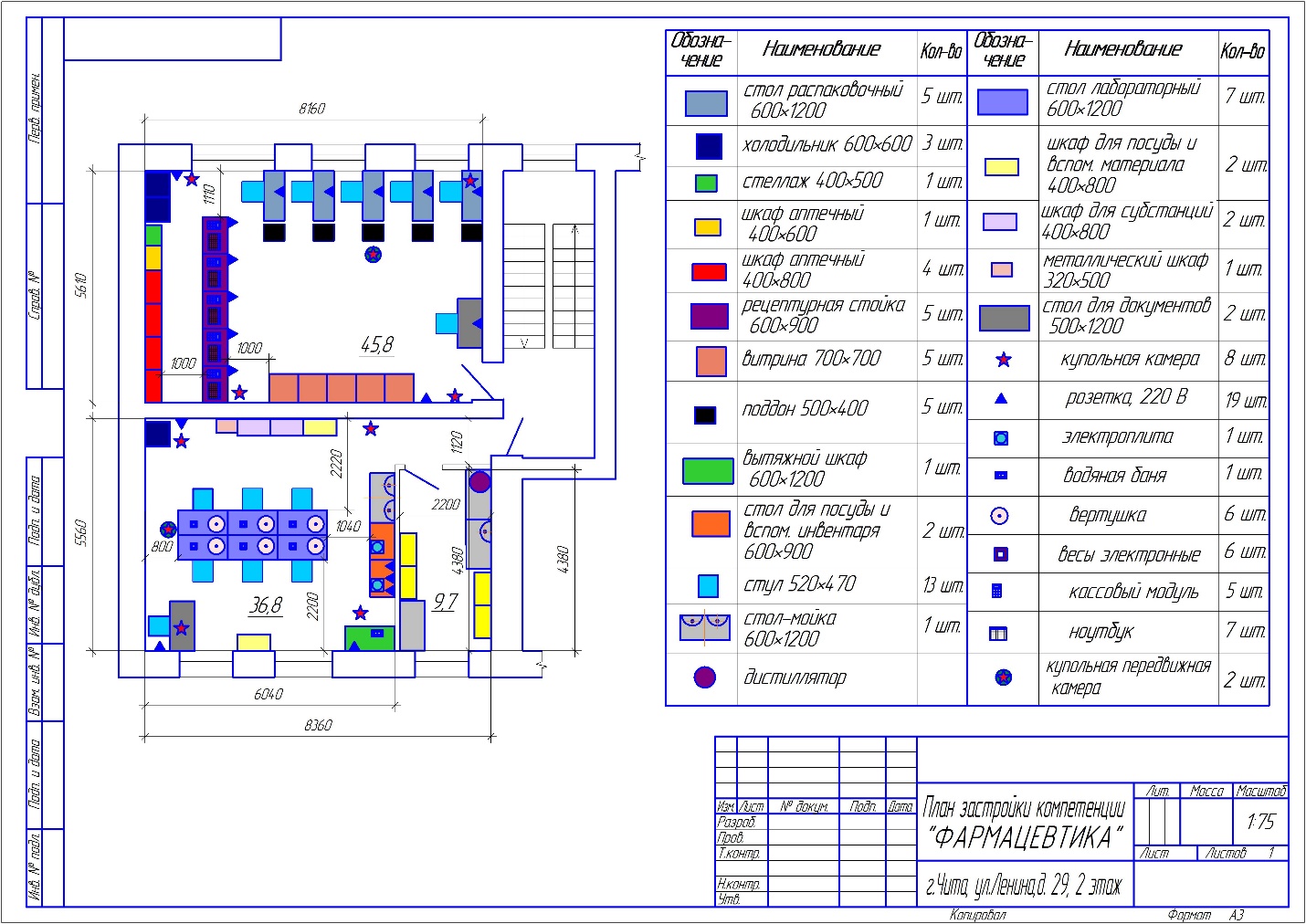 Спецификация к схеме №1ТСО (перечень): ноутбук (6 шт), фискальные регистраторы (5 шт), сканеры штрих кода (5 шт)УЧЕБНО-ПЛАНИРУЮЩАЯ И ПРОГРАММНАЯ ДОКУМЕНТАЦИЯНАГЛЯДНЫЕ ПОСОБИЯ(Перечень)ПЕРЕЧЕНЬ МЕТОДИЧЕСКИХ ПОСОБИЙЛИТЕРАТУРА КАБИНЕТАДатаФИО, должностьЗаключение, указанияПодпись2Категория помещения (по СНиП) СП252.1325800.2016 Здания дошкольных образовательных организаций3Площадь общая 45,8 4Площадь, занимаемая оборудованием 38,05Количество рабочих мест 18 6Система вентиляции нет7 Система отопления да8Система водоснабжения нет9Система канализации нет10 Система защиты электрооборудования даСтолы распаковочные (8 шт) Стулья черные (14 шт)Стол для преподавателя (1 шт) Шкаф для лекарственных препаратов (5 шт)Стеллаж (1 шт) Кассовый модуль (5 шт) Витрины (5 шт) Поддоны (5 шт) Холодильник (5 шт) Купольные камеры (4 шт)  Муляжи лекарственных препаратов (300 шт)Набор печатей и штампов Гигрометр (1 шт)Рабочие программыКалендарно-тематические планыЭкзаменационныематериалыРП ПМ 01 Реализация ЛС и ТАА КТП ПМ О1 МДК 01.01 Фармакология ЛСЭкзаменационные билеты ПМ О1 МДК 01.01Лекарствоведение КТП ПМ 01 МДК 01.02 Отпуск ЛС и ТАА  Экзаменационные билеты ПМ О1 МДК 01.02 Отпуск ЛС и ТАА  Экзаменационные билеты ПМ 01 Реализация ЛС и ТАА Модели, макетыСхемы, рисунки,разрезыФотографии, иллюстрации Перечень ЛП разных фармакологических групп в том числе препаратов подлежащих ПКУРецептурные бланки107 1у148 1у 88107 у НП148 1 у 88 В помощь студенту приизучении учебного материалаВ помощь при выполнении курсовых проектов (работ)В помощь привыполнении дипломных проектовМетодическая разработка практического занятия по теме: «Общая рецептура»Методические рекомендации к курсовой работеМетодические рекомендации к дипломной работе Методическая разработка практического занятия по теме:«Общая рецептура»Пособие по организации работы над курсовым проектом по ПМ 01 Реализация ЛС и ТАА Пособие по организации работы над курсовым проектом по ПМ 01 Реализация ЛС и ТАА  Методическая разработка практического занятия по теме: «Общая фармакология»Методическая разработка практического занятия по теме: «Лекарственные средства, влияющие на афферентную систему. Местные анестетики. Вяжущие, обволакивающие, раздражающие средства»Методическая разработка практического занятия по теме: «Средства, действующие в области холинергических синапсов»Методическая разработка практического занятия по теме: «Средства, действующие в области адренергических синапсов»Методическая разработка практического занятия по теме: «Средства для наркоза. Снотворные сред-ства.Противосудорожные средства»Методическая разработка практического занятия по теме:Методическая разработка практического занятия по теме: АнальгетикиМетодическая разработка практического занятия по теме: Лекарственные средства, угнетающие центральную нервную систему. Психотропные средстваМетодическая разработка практического занятия по теме: Средства, возбуждающие ЦНС (Психостимуляторы. Аналептики. Общетонизирующие средства)Методическая разработка практического занятия по теме: Средства, возбуждающие ЦНС (Ноотропы. Антидепрессанты).Методическая разработка практического занятия по теме: Лекарственные средства, влияющие на дыхательную систему.Методическая разработка практического занятия по теме: Сердечные гликозиды. Антиаритмические средства.Методическая разработка практического занятия по теме: Антиангинальные и средства для лечения атеросклероза.Методическая разработка практического занятия по теме: Средства, улучшающие периферическое и мозговое кровообращение. Венотропные средства.Методическая разработка практического занятия по теме: Антигипертензивные препаратыМетодическая разработка практического занятия по теме: Диуретики. Урикозурические средстваМетодическая разработкиа практического занятия по теме: Средства, повышающие секрецию ЖКТМетодическая разработка практического занятия по теме: Средства, понижающие секрецию ЖКТМетодическая разработка практического занятия по теме: Гепатотропные средства. Средства, влияющие на мотори-ку ЖКТМетодическая разработка практического занятия по теме: Средства, влияющие на свертывание крови.Методическая разработка практического занятия по теме: Гормоны гипофиза и щитовидной железыМетодическая разработка практического занятия по теме: Средства для лечения сахарного диабета.Методическая разработка практического занятия по теме: Минералкортикоиды. ГлюкокортикоидыМетодическая разработка практического занятия по теме: Половые гормоны. Антигормональные средства. Контрацептивы.Методическая разработка практического занятия по теме: Витаминно-минеральные комплексы. Общеклеточные стимуляторы регенерации. Биогенные стимуляторы.Методическая разработка практического занятия по теме: Иммуннотропные средства. Антиаллергические средства.Методическая разработка практического занятия по теме: Антисептики, дезинфици-рующие средстваМетодическая разработка практического занятия по теме: АнтибиотикиМетодическая разработка практического занятия по теме: АнтибиотикиМетодическая разработка практического занятия по теме: Сульфаниламиды. Синтетические противомикробные препаратыМетодическая разработка практического занятия по теме: Противотуберкулезные и противосифилитические средства.Методическая разработка практического занятия по теме: Противопротозойные средства. Противогрибковые средстваМетодическая разработка практического занятия по теме: Противовирусные, противоглистные средстваМетодическая разработка практического занятия по теме: Противоопухолевые средства и диагностиче-ские средстваМетодические рекомендациипо организации внеаудиторной самостоятельной работы студентовПМ 01. Реализация лекарственных средств и товаров аптечного ассортимента»«МДК.01. 01. Лекарствоведение»Раздел: ФармакологияУчебнаяНормативно-справочная Машковский М.Д. Лекарственные средства: Пособие для врачей. В 2 ч. -16-е изд., новое. –Харьков: Торсинг, 2011.Федеральный закон 61 «Об обращении ЛС и ТАА»Учебник «Фармакология с рецептурой» Гаевый М.Д., Петров В.И., Гаевая Л.М., Давыдов В.С. 2007г.Приказ Минздрава России от 31.08.2016 N 647н "Об утверждении Правил надлежащей аптечной практики лекарственных препаратов для медицинского применения"Учебник «Отпуск лекарственных препаратов и товаров аптечного ассортимента» Матвеева, Лесонен, Жукова 2018г.Лекции на электронном носителе(отпуск лекарственных средств, фармакология).